سئوالات درس جلسه ششم 1 کارت خاکستری به شما کمک می‌کند نوردهی تصویر و رنگ آن را هنگام عکاسی تنظیم کنید. کارت خاکستری در دو مدل ۱۳% و ۱۸% عرضه می‌شود و روش کار با آن هم بدین صورت است که قبل از شروع عکاسی از آن یک عکس می‌گیرید و بعدا هنگام اصلاح وایت بالانس در فتوشاپ از آن به عنوان منبع استفاده می‌کنید. 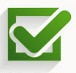 2 کالر چکر و کارت خاکستری برای استفاده در استودیو مناسب نیستند.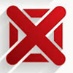 3 همیشه بهتر است وایت بالانس را در دوربین تنظیم کنید زیرا اصلاح وایت بالانس در فتوشاپ کار سختی است. 